R.I.S.E 4 Families VISTAFY 2019/2020 New Partner ApplicationPrevent Child Abuse California4700 Roseville Road, Suite 102North Highlands, CA 95660Attn: Elizabeth Grillo, VISTA Program Supportegrillo@thecapcenter.org(916) 244-1980 phone; (916) 244-1905 fax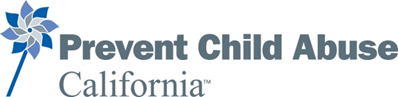 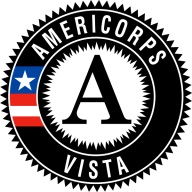 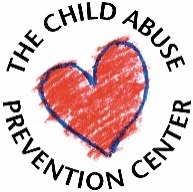 DISCLAIMERCompleting and submitting this application is not a guarantee of selection for participation in any Child Abuse Prevention Center AmeriCorps VISTA program.  Applicants not selected for participation may apply for consideration in future funding years; however, due to expiration(s) of information provided, it will be necessary to complete and submit an entirely new application.PROGRAMThe Child Abuse Prevention CenterThe Child Abuse Prevention Center (“CAP Center”) is a national and international training, education, research, and resource center dedicated to protecting children and building healthy families.  Located in the greater Sacramento area, the CAP Center is a 24,000 square-foot state-of-the-art facility that is home to six unique agencies. Governed by a single board of directors, each organization takes a different but complementary approach to preventing child abuse.Prevent Child Abuse CaliforniaPrevent Child Abuse California (“PCA CA”) is California’s chapter of Prevent Child Abuse America, and represents a statewide consortium of Child Abuse Prevention Councils and other child abuse and neglect prevention and intervention organizations.  PCA CA subcontracts with Lead Agencies to administer AmeriCorps programs at the local level.  In conjunction with requirements of CNCS, PCA CA develops and provides program administration materials that govern its AmeriCorps programs.  AmeriCorps VISTA AmeriCorps VISTA members live and serve in some of our nation’s poorest urban and rural areas. With passion, commitment, and hard work, they create or expand programs designed to bring individuals and communities out of poverty.Each VISTA member makes a year-long, full-time commitment to serve on a specific project at a nonprofit organization or public agency. In return for their service, AmeriCorps VISTA members receive a modest living allowance and health benefits during their service, and have the option of receiving a Segal AmeriCorps Education Award or post-service stipend after completing their service. About 8,000 VISTAs are placed each year in more than 1,100 projects in low-income communities around the countryVISTA members generally do not provide direct services, such as tutoring children or building homes. Instead, they focus their efforts on building the organizational, administrative, and financial capacity of organizations that fight illiteracy, improve health services, foster economic development, and otherwise assist low-income communities. VISTAs develop programs to meet a need, write grants, and recruit and train volunteers. COMPLIANCE/RULES AND REGULATIONSNondisplacement of Employed Workers and Nonimpairment of Contracts for ServiceVISTA members may not perform any services or duties or engage in activities which will supplant the hiring of employed workers.  This prohibition is violated if, prior to engaging a VISTA, an agency or organization had intended to hire a person to undertake all or a substantial part of the services, duties, or other activities to be provided by the VISTA.  VISTAs may not perform any services or duties which have been performed by or were assigned to, any of the following:Presently employed workers,Employees who recently resigned or were discharged,Employees who are on leave (terminal, temporary, vacation, emergency, or sick), orEmployees who are on strike or who are being locked out.VISTAs may not perform any services or duties or engage in activities which impair existing contracts for service.CAP Center and CNCS Prohibited AmeriCorps VISTA ActivitiesLead Agencies and/or Service Sites must not employ their AmeriCorps VISTA members in any capacity while the AmeriCorps VISTA members are serving under a Member Contract in a CAP Center AmeriCorps VISTA program.AmeriCorps VISTA members may not transport clients, children, and/or families in their personal automobile during service unless authorized in writing by the Service Site, Lead Agency, and the CAP Center.AmeriCorps VISTA members must not have contact with clients during non-service hours.  Exceptions will only be made with the prior written approval of the Service Site, Lead Agency, and CAP Center.AmeriCorps VISTA members must not participate in gambling on Service Site premises.AmeriCorps VISTA members must not steal/take AmeriCorps VISTA or Service Site’s property or property of another.During service hours or while in uniform, AmeriCorps VISTA members must not purchase, consume, or serve alcohol or drugs at any time.FiscalCash MatchA match contribution is required in order to meet the grantee share of program costs.  Typically, the contribution is made in non-federal cash, although in certain circumstances it may be allowable to make a federal cash contribution.  Please contact the CAP Center immediately if you intend to commit federal cash funds as match to this program.Below are the tentative living allowance/cash match tiers established by CNCS based on the cost of living in California counties table.  Additionally, R.I.S.E. VISTA Members will receive a housing allowance which will be administered by PCA CA and is dependent on California region as well.  The far right column shows that required match including the housing allowance.  Certain accommodations may be made for service sites which do not wish to offer a housing allowance.  *Cash Match Amounts are as anticipated but are subject to change.  If selected, you will be notified of the final cash match amount required prior to execution of subcontract or MOU.Cash Match InvoicingThe CAP Center invoices partner agencies on a quarterly basis, based on the start date of the AmeriCorps VISTA program, with the first invoice being due 30-days prior to the start date.  All other invoices are payable on a net-30 basis.R.I.S.E. VISTAR.I.S.E. VISTAs will provide to low-income parents and their children access to health services, economic supports, developmental and education skills through Community based Family Resource Centers (‘FRC’s).  The result will include improved heath access, social emotional development, as well as literacy and numeracy skills that prepare children to succeed in school.  VISTA StrategyPCA CA’s VISTA strategy will focus on the evidence-based Two Generation approach to eliminating poverty.  This approach consists of: 1) economic supports for all family members; 2) social capital for parents to promote resilience; and 3) developmental and educational opportunities for children and youth.  This whole family approach, parents move to self-sufficiency, children overcome cognitive, physical, and social emotional damage, and poverty is eradicated not just for the family, but for future generations.VISTA Assignment Description (VAD)Each service site in conjunction with PCA CA will develop a VISTA Assignment Description (“VAD”) for each member.  Each VAD will contain Standard and Priority performance measures.  Volunteer Recruitment, Leveraged Resources (In-kind), Capacity Building, Professional Development, and VISTA Project Reporting are all standard for our program.  The Priority Performance Measure is either Leveraged Resources (Cash), New Beneficiaries gaining access to services or a combination of Leveraged Resources (Cash) and New Beneficiaries gaining access to services.Performance MeasuresVISTA members will engage in agency and community capacity building activities to increase the effectiveness and efficiency of host sites.  All members will contribute to one or more of the following outcomes: cash resources leveraged, in-kind resources leveraged, new number of beneficiaries that received services as a result of capacity building efforts and/or new number of beneficiaries from a targeted or underserved population that received services as a result of capacity building efforts.
Standard Performance MeasuresEach VISTA member will strive to achieve all of the following standardized goals over the course of their term:A Minimum of 10 Community Volunteers recruited who will provide 40 hours of volunteer service.A Minimum of $1,500 of in-kind resources leveragedPriority Performance MeasuresEach VISTA member will strive to achieve at least one of the following standardized goals over the course of their term:A minimum of $10,000 of cash resources leveragedA minimum of 100 beneficiaries who have gained access to services as a result of the VISTA’s Capacity Building efforts.A minimum of $5,000 of cash resources leveraged AND 50 beneficiaries who gained access to services as a result of the VISTAs Capacity Building efforts.R.I.S.E. VISTAFY 2019/2020 APPLICATIONR.I.S.E. VISTAFY 2019/2020 APPLICATIONSUPPORTING DOCUMENTATION CHECKLISTPlease submit copies of the following documents with your application.  If you are not attaching one or more of the listed documents, you must submit a written explanation of the omission.  Applications submitted without the listed documents, or without written explanations of the omission will automatically be disqualified.	Electronic copy of your agency’s financials, including either:Financial audits for the past two fiscal years (A133 if applicable)OR (if the most recent fiscal audit has not yet been completed)1 Recent Financial AuditANDBalance Sheet AND Profit & Loss Statement for the Fiscal Year in which the Audit has not yet been completed.	Organizational Chart	Résumés for Individual(s) who will be directly supervising the VISTA Member(s)	Job Description for Individual(s) who will be directly supervising the VISTA Member(s)DO NOT submit any material not specifically requested, such as: Annual Reports, brochures, videos, etc.  These materials will not be considered in the selection process, and will not be returned.R.I.S.E. VISTAFY 2019/2020 APPLICATIONATTACHMENT 1SERVICE SITE CLOSURE SCHEDULEPLEASE COMPLETE THIS FORM IN ITS ENTIRETY FOR EACH OF YOUR SERVICE SITESCLOSURE SCHEDULER.I.S.E. VISTAFY 2019/2020 APPLICATIONATTACHMENT 2MATCHING FUNDS REPORT AND CERTIFICATIONCountyLiving AllowanceCash MatchHousing AllowanceCash Match w/Housing●Alpine ●Amador ●Butte ●Calaveras ●Colusa ●Del Norte ●El Dorado ●Fresno ●Glenn ●Humboldt ●Imperial ●Inyo ●Kern ●Kings ●Lake ●Lassen ●Madera ●Mariposa ●Mendocino ●Merced ●Modoc ●Placer ●Plumas ●Sacramento ●San Joaquin ●Shasta ●Siskiyou ●Stanislaus ●Sutter ●Tehama ●Trinity ●Tulare ●Tuolumne ●Yuba$12,311/yr$1025/mo$8,411$3,600/yr$300/mo$12,011●Riverside ●San Bernardino ●Sierra ●Yolo$13,293/yr$1,107/mo$9,901$3,600/yr$300/mo$13,501●Mono $14,136/yr$1,178/mo$10,323$3,600/yr$300/mo$13,923●Nevada ●Solano $14,666/yr$1,222/mo$10,587$4,800/yr$400/mo$15,387●Monterey ●San Luis Obispo$15,994/yr$1,332/mo$11,252$4,800/yr$400/mo$16,052●Napa$17,589/yr$1,465/mo$12,055$6,000/yr$500/mo$18,055●Los Angeles$18,177/yr$1,515/mo$12,349$6,000/yr$500/mo$18,349●Orange ●San Benito ●San Diego ●Sonoma ●Ventura$20,641/yr$1,720/mo$13,581$6,000/yr$500/mo$19,581●Santa Barbara ● Santa Cruz $21,623/yr$1,802/mo$14,072$6,000/yr$500/mo$20,072●Alameda ●Contra Costa ●Marin ●San Francisco ●San Mateo ●Santa Clara $24,119/yr$2,009/mo$15,314$6,000/yr$500/mo$21,3141.  CONTACT INFORMATION1.  CONTACT INFORMATION1.  CONTACT INFORMATIONLegal Name of Agency (Must match DUNS):[LEGAL NAME OF AGENCY (MUST MATCH DUNS)][LEGAL NAME OF AGENCY (MUST MATCH DUNS)]DUNS Number:[DUNS NUMBER][DUNS NUMBER]Street Address:[STREET ADDRESS][STREET ADDRESS]City:[CITY][CITY]County:[COUNTY][COUNTY]State:[STATE][STATE]Zip+4:[ZIP+4][ZIP+4]Telephone:[TELEPHONE][TELEPHONE]Cell Phone:[CELL PHONE][CELL PHONE]Fax:[FAX][FAX]Website:[WEBSITE][WEBSITE]Type of Organization:  501 (c)(3)      Government      Other  501 (c)(3)      Government      OtherExecutive Director:[EXECUTIVE DIRECTOR][EXECUTIVE DIRECTOR]Telephone:[TELEPHONE][TELEPHONE]Email:[EMAIL][EMAIL]Service Site Supervisor [SERVICE SITE SUPERVISOR][SERVICE SITE SUPERVISOR]Telephone:[TELEPHONE][TELEPHONE]Email:[EMAIL][EMAIL]2. PROGRAM INFORMATION2. PROGRAM INFORMATION2. PROGRAM INFORMATIONHas your agency ever participated in an AmeriCorps or VISTA program with the CAP Center, or another AmeriCorps VISTA program? Has your agency ever participated in an AmeriCorps or VISTA program with the CAP Center, or another AmeriCorps VISTA program? Has your agency ever participated in an AmeriCorps or VISTA program with the CAP Center, or another AmeriCorps VISTA program? What will your AmeriCorps RISE VISTA member(s) do? (1000 characters or less)Be specific about the activities that members will be involved in on a regular basis.  Remember that VISTA’s are looking to have impact in the community and gain valuable work experience.  [ENTER INFO]What will your AmeriCorps RISE VISTA member(s) do? (1000 characters or less)Be specific about the activities that members will be involved in on a regular basis.  Remember that VISTA’s are looking to have impact in the community and gain valuable work experience.  [ENTER INFO]What will your AmeriCorps RISE VISTA member(s) do? (1000 characters or less)Be specific about the activities that members will be involved in on a regular basis.  Remember that VISTA’s are looking to have impact in the community and gain valuable work experience.  [ENTER INFO]Give a brief two (2) line description of the project (200 characters or less) This will be the first information that potential applicants see on the National Service Listing website.  Use language that clearly defines the project and catches the eye. [ENTER INFO]Give a brief two (2) line description of the project (200 characters or less) This will be the first information that potential applicants see on the National Service Listing website.  Use language that clearly defines the project and catches the eye. [ENTER INFO]Give a brief two (2) line description of the project (200 characters or less) This will be the first information that potential applicants see on the National Service Listing website.  Use language that clearly defines the project and catches the eye. [ENTER INFO]Enter a more in-depth description of the project (2000 characters or less) Clearly identify the location, impact and intention of the project.  Over-complicated descriptions may not be well understood.  [ENTER INFO]Enter a more in-depth description of the project (2000 characters or less) Clearly identify the location, impact and intention of the project.  Over-complicated descriptions may not be well understood.  [ENTER INFO]Enter a more in-depth description of the project (2000 characters or less) Clearly identify the location, impact and intention of the project.  Over-complicated descriptions may not be well understood.  [ENTER INFO]Language Requirement: If your VISTA needs to bilingual or bi-literate, indicate which language and level of proficiency required. VISTAs are indirect service providers, language isn’t always necessary for their service [ENTER INFO]Language Requirement: If your VISTA needs to bilingual or bi-literate, indicate which language and level of proficiency required. VISTAs are indirect service providers, language isn’t always necessary for their service [ENTER INFO]Language Requirement: If your VISTA needs to bilingual or bi-literate, indicate which language and level of proficiency required. VISTAs are indirect service providers, language isn’t always necessary for their service [ENTER INFO]What benefits will your site offer?  Housing Allowance   MileageWhat benefits will your site offer?  Housing Allowance   MileageWhat benefits will your site offer?  Housing Allowance   MileageWhat is your organizations Mission statement? [ENTER INFO]What is your organizations Mission statement? [ENTER INFO]What is your organizations Mission statement? [ENTER INFO]3. VOLUNTEER ASSIGNMENT DESCRIPTION (VAD): Each member will be responsible for the following performance measures during their year.3. VOLUNTEER ASSIGNMENT DESCRIPTION (VAD): Each member will be responsible for the following performance measures during their year.3. VOLUNTEER ASSIGNMENT DESCRIPTION (VAD): Each member will be responsible for the following performance measures during their year.Volunteer Recruitment A minimum of 10 community Volunteers will be recruited and provide 40 hours of Volunteer serviceVolunteer Recruitment A minimum of 10 community Volunteers will be recruited and provide 40 hours of Volunteer serviceVolunteer Recruitment A minimum of 10 community Volunteers will be recruited and provide 40 hours of Volunteer serviceLeveraged Resources (in-kind)A minimum of $1,500 of in-kind goods and services will be leveragedLeveraged Resources (in-kind)A minimum of $1,500 of in-kind goods and services will be leveragedLeveraged Resources (in-kind)A minimum of $1,500 of in-kind goods and services will be leveragedR.I.S.E. VISTA members focus on one of two primary performance measures: Leveraging Resources (Cash) or increasing access to services.  Please choose an additional option below for the VISTA Member to be responsible for:R.I.S.E. VISTA members focus on one of two primary performance measures: Leveraging Resources (Cash) or increasing access to services.  Please choose an additional option below for the VISTA Member to be responsible for:R.I.S.E. VISTA members focus on one of two primary performance measures: Leveraging Resources (Cash) or increasing access to services.  Please choose an additional option below for the VISTA Member to be responsible for:Option A:     
Leveraged resources (Cash)  A minimum of $10,000 of Cash Resources will be leveragedOption A:     
Leveraged resources (Cash)  A minimum of $10,000 of Cash Resources will be leveragedOption A:     
Leveraged resources (Cash)  A minimum of $10,000 of Cash Resources will be leveragedOption B:      
Scale/Reach (Beneficiaries gaining access to services)100 new beneficiaries will gain access to servicesOption B:      
Scale/Reach (Beneficiaries gaining access to services)100 new beneficiaries will gain access to servicesOption B:      
Scale/Reach (Beneficiaries gaining access to services)100 new beneficiaries will gain access to servicesOption C:     
Leveraged Resources (Cash)A minimum of $5,000 of Cash Resources will be leveragedANDScale/Reach (Beneficiaries gaining access to services)50 new beneficiaries will gain access to servicesOption C:     
Leveraged Resources (Cash)A minimum of $5,000 of Cash Resources will be leveragedANDScale/Reach (Beneficiaries gaining access to services)50 new beneficiaries will gain access to servicesOption C:     
Leveraged Resources (Cash)A minimum of $5,000 of Cash Resources will be leveragedANDScale/Reach (Beneficiaries gaining access to services)50 new beneficiaries will gain access to services4.  FISCAL INFORMATION4.  FISCAL INFORMATIONa.  Fiscal Agency Name (if different):  [FISCAL AGENCY NAME (IF DIFFERENT)]a.  Fiscal Agency Name (if different):  [FISCAL AGENCY NAME (IF DIFFERENT)]b.  Fiscal Contact/Title:  [FISCAL CONTACT] / [TITLE]b.  Fiscal Contact/Title:  [FISCAL CONTACT] / [TITLE]c.  Street Address: [STREET ADDRESS]c.  Street Address: [STREET ADDRESS]d.  City: [CITY]d.  City: [CITY]e.  State: [STATE]e.  State: [STATE]f.  Zip+4:  [ZIP+4]f.  Zip+4:  [ZIP+4]g.  Telephone: [TELEPHONE]g.  Telephone: [TELEPHONE]h.  Cell Phone: [CELL PHONE]h.  Cell Phone: [CELL PHONE]i.  Email: [EMAIL]i.  Email: [EMAIL]j.  Fiscal year start:    Fiscal year end:  j.  Fiscal year start:    Fiscal year end:  k.  Has your match contribution been secured, or is it contingent upon receipt of a grant or other funding? Secured    Contingentk.  Has your match contribution been secured, or is it contingent upon receipt of a grant or other funding? Secured    ContingentLegal Name of Agency:[LEGAL NAME OF AGENCY]Street:[STREET]City, State, Zip:[CITY, STATE, ZIP] Name of Service Site:[NAME OF SERVICE SITE]Street:[STREET]City, State, Zip:[CITY, STATE, ZIP]Number of AmeriCorps VISTA Members who will serve at this site:[# OF AMERICORPS VISTA MEMBERS]Month:Date(s) of Closure: Explanation:March 2019[ENTER DATE(S)][EXPLANATION(S)]April 2019[ENTER DATE(S)][EXPLANATION(S)]May 2019[ENTER DATE(S)][EXPLANATION(S)]June 2019[ENTER DATE(S)][EXPLANATION(S)]July 2019[ENTER DATE(S)][EXPLANATION(S)]August 2019[ENTER DATE(S)][EXPLANATION(S)]September 2019[ENTER DATE(S)][EXPLANATION(S)] October 2019[ENTER DATE(S)][EXPLANATION(S)]November 2019[ENTER DATE(S)][EXPLANATION(S)]December 2019[ENTER DATE(S)][EXPLANATION(S)]January 2020[ENTER DATE(S)][EXPLANATION(S)]February 2020[ENTER DATE(S)][EXPLANATION(S)]March 2020[ENTER DATE(S)][EXPLANATION(S)]April 2020[ENTER DATE(S)][EXPLANATION(S)]Legal Name of Agency:[LEGAL NAME OF AGENCY]Street:[STREET]City, State, Zip:[CITY, STATE, ZIP]1. NON-FEDERAL CASH MATCH CONTRIBUTION: Please indicate below the various grants by name, funding sources by name, and amounts of non-federal cash match that your agency will contribute toward R.I.S.E. VISTA:1. NON-FEDERAL CASH MATCH CONTRIBUTION: Please indicate below the various grants by name, funding sources by name, and amounts of non-federal cash match that your agency will contribute toward R.I.S.E. VISTA:SourceAmount[SOURCE]$X,XXX.XX[SOURCE]$X,XXX.XX[SOURCE]$X,XXX.XX[SOURCE]$X,XXX.XX[SOURCE]$X,XXX.XXTotal:$X,XXX.XX2. FEDERAL MATCH CONTRIBUTION (NON-CNCS): Please indicate below the various sources and amounts of FEDERAL FUNDS that your agency will contribute toward R.I.S.E. VISTA as match.  FEDERAL FUNDS may only be used as match to AmeriCorps VISTA programs if a) authorized by statute, or b) approved in writing by the federal agency granting the funds.  For each entry below, you must submit evidence that the funds are authorized by statute as match, or the written approval of the federal agency granting the funds.2. FEDERAL MATCH CONTRIBUTION (NON-CNCS): Please indicate below the various sources and amounts of FEDERAL FUNDS that your agency will contribute toward R.I.S.E. VISTA as match.  FEDERAL FUNDS may only be used as match to AmeriCorps VISTA programs if a) authorized by statute, or b) approved in writing by the federal agency granting the funds.  For each entry below, you must submit evidence that the funds are authorized by statute as match, or the written approval of the federal agency granting the funds.2. FEDERAL MATCH CONTRIBUTION (NON-CNCS): Please indicate below the various sources and amounts of FEDERAL FUNDS that your agency will contribute toward R.I.S.E. VISTA as match.  FEDERAL FUNDS may only be used as match to AmeriCorps VISTA programs if a) authorized by statute, or b) approved in writing by the federal agency granting the funds.  For each entry below, you must submit evidence that the funds are authorized by statute as match, or the written approval of the federal agency granting the funds.2. FEDERAL MATCH CONTRIBUTION (NON-CNCS): Please indicate below the various sources and amounts of FEDERAL FUNDS that your agency will contribute toward R.I.S.E. VISTA as match.  FEDERAL FUNDS may only be used as match to AmeriCorps VISTA programs if a) authorized by statute, or b) approved in writing by the federal agency granting the funds.  For each entry below, you must submit evidence that the funds are authorized by statute as match, or the written approval of the federal agency granting the funds.Name Of Federal AgencyGrant or Contract NumberCFDA or “N/A” if ContractAmount[NAME OF FEDERAL AGENCY][GRANT OR CONTRACT #][CFDA # OR "N/A"]$X,XXX.XX[NAME OF FEDERAL AGENCY][GRANT OR CONTRACT #][CFDA # OR "N/A"]$X,XXX.XX[NAME OF FEDERAL AGENCY][GRANT OR CONTRACT #][CFDA # OR "N/A"]$X,XXX.XXTotalTotalTotal$X,XXX.XX3. Certification: I certify to the best of my knowledge and belief that this report is correct and complete.3. Certification: I certify to the best of my knowledge and belief that this report is correct and complete.3. Certification: I certify to the best of my knowledge and belief that this report is correct and complete.[AUTHORIZED CERTIFYING OFFICIAL]Authorized Certifying OfficialSignature/DateSIGNATURES OF APPROVAL:Executive DirectorDateFinance DirectorDatePresident/Chairperson, Board of DirectorsDate